To identify the points of a compass.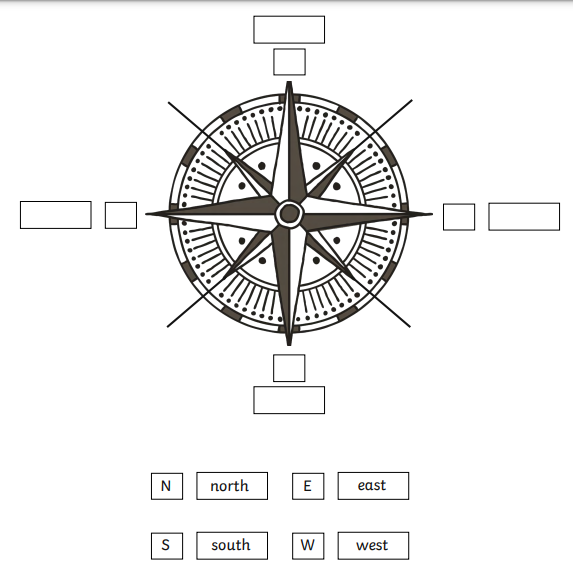 